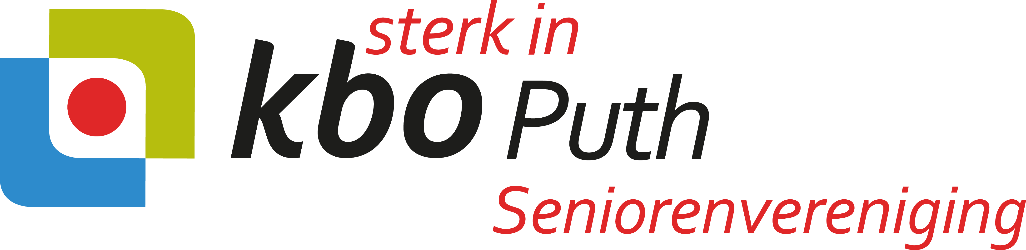 Seniorenvereniging PuthOpgericht in 1961Jaarprogramma 2020Secr:	Einder Coolhoff 94	6155JB Puth	Tel: 046-4432364	e-mail: KBOPuth@gmail.com	Website: www.seniorenputh.nl        Bankrelatie: Rabobank Rekeningnummer: NL02 Rabo 0332 8723 00Beste Leden ,Bij deze ontvangt u het jaarprogramma 2020 nieuwe stijl van deKBO Seniorenvereniging.Nieuwe stijl houdt in dat we het boekje financieren doorondernemers die onze vereniging op de een of andere manier steunen de gelegenheid te geven een advertentie te plaatsen.Voor hun steun zijn wij ze uiteraard dankbaar en medehierdoor kunnen wij voor u een betaalbaar programma samenstellen.Naast allerlei informatie over onze vereniging en de ontwikkelingen bij de KBO/PCOB ( Katholieke Bond van Ouderen/Protestant Christelijke Ouderen Bond ) vindt u in dit boekje ook ons activiteiten jaarprogramma 2020, waarbij wij getracht hebben u nu al zoveel mogelijk informatie te verstrekken over de afzonderlijke activiteiten zoals lezingen, uitstapjes, wandelingen, fietstochten, reizen etc. Ook vindt u informatie over onze wekelijkse activiteiten in dit boekje terug. Uiteraard kunnen zich door omstandigheden wijzigingenin het programma voordoen. In de maandelijkse mededelingen-bladen, bijgevoegd bij het KBO/PCOB magazine, ontvangt u nadere informatie.Wij hopen dat het programma voor u aanleiding is om aan een aantal activiteiten deel te nemen.Namens het bestuur,Lei Meijers  voorzitter.HET BESTUURVoorzitter:Lei Meijers, Onderste Puth 16, 6155 LS Puth.Tel: 046-4431549.Secretaris:Jules Sweelssen, Einder Coolhoff 94, 6155 JB Puth.e-mail: KBOPuth@gmail.comTel: 046-4432364.Penningmeester:Hans Eurlings, Past. Albertsstraat 18, 6155 LW Puth.Tel: 046-4432388.Leden:Jo v.d. Broek, Kloosterhof 37, 6162 XH Geleen.Tel: 06-18384131.Toos Post, Einder Coolhoff 129, 6155 JG Puth.Tel: 046-4433577.Sophie Ophelders, Einderstraat 7, 6155 LH Puth.Tel: 046-4433765.Harrie Maas, Bernhardstraat 23, 6155 LE Puth.Tel: 046-4432353.Belastingconsulent                           De heer H. Eurlings               Past. Albertsstraat 18, 6155 LW Puth.                            Tel. 046-4432388.Jaarprogramma 2020(wijzigingen voorbehouden)JanuariWoensdag 29 januari:Jaarvergadering in Gemeenschapshuis Oud-Limburg. Aanvang om 19.30 uur.Na de pauze is er een muzikaal optreden van de bij ons alom bekende Puther Seniorenkapel.FebruariWoensdag 12 februari:Winterwandeling in de omgeving van Puth met een pauze. Vertrek om 13.00 uur aan de kerk in Puth.MaartWoensdag 18 maart:Een lezing met beelden over de Bokkerijders. Wordt verzorgd door de heer Schoonbrood. De heer Schoonbrood was de organisator van het grote Bokkerijdersfestival in de oude gemeente Schinnen.AprilDonderdag 2 april:Leden kunnen onder begeleiding een paasstuk maken in de Trefputh.Donderdag 23 april:Voorjaarswandeling in de omgeving van Puth met een pauze. Vertrek om 13.00 uur aan de kerk in Puth.Woensdag 29 april:Dagtocht met een bezoek aan de Koninklijke Serres van Laken/Brussel.MeiDonderdag 14 mei:Autotocht met een terrasbezoek voor de leden die niet zo mobiel zijn of geen eigen vervoer hebben.Donderdag 28 mei:Lezing welke nog nader wordt ingevuld.JuniZondag 7 juni:Een bezoek aan de passiespelen in Tegelen. Deze vinden één keer in de 4 jaar plaats. Dit gebeurt in samenwerking met het SOS.Woensdag 24 juni:Een route d’amuse door Valkenburg met op diverse plaatsen een korte onderbreking met een amuse en de mogelijkheid iets te drinken.JuliWoensdag 15 juli:Fietstocht van ongeveer 50 km met een door het bestuur verzorgde lunch.AugustusNog in te vullen.SeptemberZaterdag 5 september:Het jaarlijkse Jeu de Boules toernooi op de banen achter de Trefputh.Donderdag 10 september:Dagtocht, wordt nog nader ingevuld.Meerdaagse reizen:1e reis: van 14 t/m 18 september naar De Postelhoef.2e reis: van 5 t/m 9 oktober ook naar De Postelhoef.OktoberDonderdag 1 oktober:Halve “ Dag van de Ouderen”. De organisatie vindt per toerbeurt in een van de kerkdorpen van de oude gemeente Schinnen plaats. Dit jaar wordt deze dag georganiseerd door Seniorenvereniging Puth in samenwerking met het SOS.Donderdag 15 oktober:Lezing door de huisartsen uit Puth. Thema wordt t.z.t. nog gecommuniceerd.NovemberDonderdag 5 november:Herfstwandeling gecombineerd met een bezoek aan de stroopfabriek Canisius in Schinnen.Donderdag 19 november:Voorlichting door de brandweer over “Brandveilig leven doe je zo”Donderdag 26 november:Bloemschikken, onder begeleiding, voor de kerstdagen.DecemberWoensdag 16 december:Kerstviering bij Gasterie de Dobbelsteyn in Doenrade.Meer bewegen voor ouderenWekelijkse terugkerende activiteiten met contactpersonen.Maandag:Yoga:	             In de Trefputh van 9.00-10.00 uur.Contactpersoon: Mevr. R. Geelen Aan Het Lindjen 3 Puth.                              Tel: 046-4432918.                          Wandelen: 1e groep vertrek aan de kerk om 10.00 uur                    normaal tempo.		   2e groep vertrek aan de kerk om 10.15 uur.		    Laag tempo.Gymnastiek: groep 1: in de Trefputh van 18.00-19.00 uur. Contactpersoon: Mevr. M. Bouchez, Onderste Puth 58.                             Tel: 046-4433774.                      groep 3: in de Trefputh van 19.15-20.15 uur.Contactpersoon: Mevr. M Schaake, Kerkweg 159 Puth.                             Tel: 06-10106951Dinsdag:Jeu de Boules: Op de banen achter de Trefputh vanaf                          13.30 uur.Contactpersonen: Dhr. H. Janssen, tel. 06-41057121.                               Dhr. J. Vleugels, tel. 046-4433852.Gymnastiek: groep 2: in de Trefputh vanaf 19.30-20.30 uur.Contactpersoon: Dhr. G. Paumen, Erasmusstr. 17 Sittard.                             Tel: 046-4859914..Woensdag:Country Line Dance: Gemeenschapshuis Oud-Limburg                                     om 10.30 uur.Contactpersoon: Mevr. T. Post, tel. 046-4433577.Kienen: In de Trefputh om 13.30 uur.     Contactpersoon: Mevr. J. v.d. Heijden, Irenestraat 37 Puth.	                        Tel. 06-49007196.Donderdag: Spellenmiddag: Gemeenschapshuis Oud-Limburg om 13.30 uur.                                                                                                                       Contactpersoon: Dhr. J. Vleugels, tel. 046-4433852.                          Vrijdag:Jeu de Boules: vanaf 13.30 uur achter de Trefputh.Cliëntondersteuners/ouderenadviseursZij zijn uw gesprekspartner bij het geven van informatie, advies en uitleg over verschillende voorzieningen. Zij bieden u een helpende hand door mogelijkheden aan te dragen, de weg te wijzen, te ondersteunen, te informeren en te adviseren.Heeft u behoefte aan ondersteuning neem dan contact op met een van de cliëntondersteuners/ouderenadviseurs binnen de gemeente Beekdaelen. Op de site van de gemeente Beekdaelen kunt u alle cliëntondersteuners/ouderenadviseurs vinden.                 Contributie 2020Tijdens de jaarvergadering, in januari 2020, zal voorgesteld worden om de contributie voor 2020, van de Seniorenvereniging Puth, te verhogen van € 21-,- naar € 22,.- per lid. Voor de donateurs zal de bijdrage worden verhoogd naar € 13,-. In februari 2020 ontvangt u hiervoor een rekening.Informatie over de KBO Seniorenvereniging PuthDe vereniging bestaat sinds 1961 en momenteel hebben we ca.249 leden. Alle leden van de vereniging zijn aangesloten bij de KBO-Limburg in Roermond en via deze bij de landelijke organisatie Unie KBO/PCOB.Belangenbehartiging staat bij de Unie hoog in het vaandel, opalle landelijke niveaus laat men zich gelden als het gaat over ouderen en het daaraan gekoppelde beleid.Provinciaal gebeurt dat door KBO-Limburg en bij de gemeenteBeekdaelen is dat het Samenwerkings Verband Senioren-verenigingen Beekdaelen ( SVSB ).Het reeds langer bestaande SOS ( SamenwerkingsverbandOuderen Schinnen) waarbij de seniorenverenigingen van de 6 kerkdorpen van de oude gemeente Schinnen zijn aangeslotenblijft voorlopig bestaan. Het SOS organiseert jaarlijks enkele activiteiten voor alle ouderen van de 6 kerkdorpen o.a. de jaarlijkse Dag van de Ouderen in oktober , 1 of 2 informatieve bijeenkomsten en de meerdaagse reizen in september.Weetjes en bijzonderhedenWeet u dat ……….Onze vereniging op 1 januari 2020 nog 249 leden heeft en altijd nieuwe leden kan gebruiken. Onze leden zijn de beste ambassadeurs. Nieuwe leden kunt u doorgegeven aan het secretariaat of via KBOPuth@gmail.comWij in 2019 in totaal 24 personen hadden met een kroonjaar.  14 personen werden 80 jaar, 5 personen 85 jaar en 5 personen     90 jaar.Wij in 2019 42 personen hadden die 25 jaar of langer lid zijn van onze vereniging.Dat wij een website hebben (www.seniorenPuth.nl) waarop velerlei informatie te vinden is en foto’s staan van voorgaande activiteiten.Dat u als KBO-lid een voordelige collectieve zorgverzekering kunt afsluiten met aantrekkelijke premiekorting. Voor informatie kijk op zk.nl/kbo-pcob of bel Zilveren Kruis tel. 071-7510056. ( denk aan ledenpas)Dat KBO-leden gebruik kunnen maken van een speciaal tarief voor de verplichte rijbewijskeuring voor 75-plussers. Bel voor een keuringsarts bij u in de buurt op werkdagen 0475-381744. Op vrijdagmiddag is KBO Limburg gesloten. Op onze website (onder diversen) staat stapsgewijs wat u moet doen.Dit op internet, ook zelf digitaal te regelen is, via RijbewijskeuringsArts.NL telefoon: 036-7200911.Dat de leden van KBO en PCOB met vragen op het gebied van wonen, zorg, welzijn, gezondheid en juridische zaken bij een speciaal telefoonnummer terecht kunnen.Voor vragen: 030-3400655 (lokaal tarief)Servicetelefoon: maandag t/m donderdag van 10 tot 13.00 uurJuristentelefoon: donderdag van 13.00 tot 15.00 uurPensioentelefoon: woensdag van 13.00 tot 15.00 uur.Wij, met de Rabo ClubSupport actie, een heel mooi bedrag hebben opgehaald en wij, die op ons hebben gestemd, bij deze bedanken.Elke 3e zondag van de maand is er speciaal voor KBO leden bij Foroxity Filmarena in Sittard-Geleen een filmvoorstelling. Tickets zijn verkrijgbaar aan de kassa bij Foroxity op vertoon van uw roze lidmaatschapspasje. Een ticket kost € 5,50 en voor introducees (niet leden) € 7,00. De voorstelling is voor iedereen toegankelijk. Aanvang: 11.00 uur.Er een website is voor ouderen (en hun mantelzorgers) die langer zelfstandig moeten/willen blijven wonen. Surf naar http://www.alleszelf.nl. Zij geven ook een wekelijkse nieuwsbrief uit met tips om langer zelfstandig te blijven.De fusie KBO en PCOB nog steeds niet rond is en dat het proces met grote obstakels geconfronteerd wordt. Op de jaarvergadering houden wij u op de hoogte.Indien, men het lidmaatschap van de Seniorenvereniging Puth, om welke reden dan ook, op wil zeggen, dit voor 1 januari van het nieuwe jaar plaats moet vinden. Dit om te voorkomen dat er toch een afdracht voor het hele jaar plaats moet vinden naar KBO-Limburg.Meer informatie vindt u op de websites:                www.seniorenputh.nl                www.kbolimburg.nl                www.kbo-pcob.nl                www.kbo-pcob-voordeel.nl